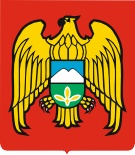 КЪЭБЭРДЕЙ-БАЛЪКЪЭР РЕСПУБЛИКЭМ ЕГЪЭДЖЭНЫГЪЭМКIЭ, ЩIЭНЫГЪЭМРЭ ЩIАЛЭГЪУАЛЭМ Я IУЭХУХЭМКIЭ И МИНИСТЕРСТВЭКЪАБАРТЫ-МАЛКЪАР РЕСПУБЛИКАНЫ БИЛИМ БЕРИУ, ИЛМУ ЭМ ЖАШ ТЁЛЮНЮ ИШЛЕРИ ЖАНЫ БЛА МИНИСТЕРСТВОСУМИНИСТЕРСТВО ПРОСВЕЩЕНИЯ, НАУКИ И ПО ДЕЛАМ МОЛОДЕЖИ КАБАРДИНО- БАЛКАРСКОЙ РЕСПУБЛИКИП Р И К А З13 сентября 2019 г.	№ 818Об утверждении плана мероприятий («дорожной карты») «Организация и проведение государственной итоговой аттестации по образовательным программам основного общего и среднего общего образованияКабардино-Балкарской Республике в 2020 году»В целях обеспечения подготовки и организованного проведения государственной итоговой аттестации по образовательным программам основного общего и среднего общего образованияПРИКАЗЫВАЮ:Утвердить план мероприятий («дорожную карту») «Организация и проведение государственной итоговой аттестации по образовательным программам основного общего и среднего общего образования в Кабардино- Балкарской Республике в 2020 году» (приложение).Рекомендовать руководителям органов управления образованием муниципальных районов и городских округов КБР:разработать и представить в срок до 27 сентября 2019 года в Минпросвещения КБР муниципальные планы мероприятий («дорожные карты») по подготовке к проведению государственной итоговой аттестации по образовательным программам основного общего и среднего общего образования в 2020 году.Сектору мониторинга качества образования и аттестации обучающихся Минпросвещения КБР (Дышекова О.М.) обеспечить реализацию плана мероприятий («дорожной карты») «Организация и проведение государственной итоговой аттестации по образовательным программам основного общего и среднего общего образования в Кабардино- Балкарской Республике в 2020 году».Контроль за исполнением приказа возложить на заместителя министра Шонтукову И.В.Исп. Дышекова О.М.План мероприятий («дорожная карта»)Приложениек приказу Минпросвещения КБР от 13.09.2019 г. № 818«Организация и проведение государственной итоговой аттестации по образовательным программам основного общего и среднего общего образования в Кабардино-Балкарской Республике в 2020 году»Министр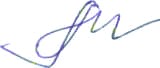 А. КумыковНаименование мероприятияНаименование мероприятияСроки реализацииОтветственные исполнителиРезультатАнализ проведения ГИА-9 и ГИА-11 в 2019 годуАнализ проведения ГИА-9 и ГИА-11 в 2019 годуАнализ проведения ГИА-9 и ГИА-11 в 2019 годуАнализ проведения ГИА-9 и ГИА-11 в 2019 годуАнализ проведения ГИА-9 и ГИА-11 в 2019 году1.Подготовка	аналитического	отчета	об	итогахпроведения ГИА в 2019 годудо 1 октября 2019 г.Дышекова О.М.Аналитический отчет, презентацияМероприятия по повышению качества образованияМероприятия по повышению качества образованияМероприятия по повышению качества образованияМероприятия по повышению качества образованияМероприятия по повышению качества образования2.Вебинар для экспертов предметных комиссий и учителей образовательных организаций республики по актуальным вопросам содержания контрольныхизмерительных материалов ОГЭ, ЕГЭ 2020 года17 сентября 2019 года –8 октября 2019 года (по графику ФИПИ)Дышекова О.М. Михайлова Е.Ю. Кушчетеров А.В.Повышение	квалификации	учителей- предметников3.Вебинары «Разбор заданий, вызвавших затруднения у участников ОГЭ и ЕГЭ в 2019 году» для учителей-предметников, преподающих в 9-11 классахоктябрь 2019 г. (по графикуГБУ ДПО ЦНР)Дышекова О.М. Михайлова Е.Ю.Кушчетеров А.В.Повышение	качества	преподавания учебных предметов4.Проведение курсов повышения квалификации для учителей-предметников по вопросам подготовки обучающихся к прохождению ГИАв течение 2019-2020 учебного года,в соответствии с приказом Минпросвещения КБР«Об организации обучения специалистов, привлекаемых кпроведению государственной итоговой аттестации поКушчетеров А.В.Повышение квалификации учителей- предметников в части подготовки обучающихся к прохождению ГИАобразовательным программам основного общего и среднего общего образования в Кабардино-БалкарскойРеспублике в 2020 году»5.Организация сетевого взаимодействия между образовательными организациями, показывающими стабильно высокие образовательные результаты, иобразовательными организациями с низкими и необъективными результатами ГИА и ВПРв течение учебного года по графику ГБУ ДПО ЦНРКушчетеров А.В.Повышение качества образования в школах с низкими и необъективными результатами ГИА и ВПР6.Сопровождение образовательных организаций с низкими результатами обучения и образовательных организаций, демонстрирующих необъективные результаты ГИАв течение учебного года по графику ГБУ ДПО ЦНРКушчетеров А.В.Разработка программ развития для школ с низкими результатами обучения;разработка и реализация плана мероприятий	по	повышению объективности оценки образовательныхрезультатов7.Трансляция эффективных педагогических практик школ со стабильно высокими образовательнымирезультатамив течение учебного года по графику ГБУДПО ЦНРКушчетеров А.В.Повышение	качества	преподавания учебных предметов8.Проведение апробации контрольно-измерительных материалов по русскому языку в 9-х и 11-х классах16-26 сентября 2019 г.Дышекова О.М. Машуков А.Б.Определение	уровня	обученности учащихся 9-х и 11-х классов по русскомуязыку9.Тренировочный экзамен по информатике и ИКТ в компьютерной форме30 октября 2019 годаДышекова О.М. Машуков А.Б.Отработка технологии проведения ЕГЭ по информатике и ИКТ в компьютернойформе10.Проведение региональных мониторинговых исследований уровня обученности учащихся 9-х классов по математике, иностранному языкуноябрь 2019 г.март 2020 г.Дышекова О.М. Михайлова Е.Ю.Машуков А.Б. Кушчетеров А.В.Определение	уровня	обученности учащихся 9-х классов по математике,иностранному	языку.	Аналитическая справка, рекомендации11.Проведение Всероссийской проверочной работы в11 классах2-6 марта 2020 г.10-13 марта 2020 г.Дышекова О.М.Машуков А.Б.Определение	уровня	освоенияобразовательных	программпо иностранному языку, географии истории, химиифизике, биологии16-20 марта 2020 г.обучающимися	11-х	классов	по иностранному	языку,		географии,истории,	физике,	биологии	(оценка образовательных результатов)Нормативное правовое и методическое обеспечениеНормативное правовое и методическое обеспечениеНормативное правовое и методическое обеспечениеНормативное правовое и методическое обеспечениеНормативное правовое и методическое обеспечение12.Разработка нормативных правовых и инструктивно- методических документов, регламентирующих организацию и проведение ГИА-9, ГИА-11 в КБРприказ Минпросвещения КБР «Об организации работы регионального центра обработки информации»;приказ Минпросвещения КБР «Об утверждении Порядка проведения итогового сочинения (изложения) в Кабардино-Балкарской Республике в 2019-2020 учебном году»;приказ Минпросвещения КБР «О сроках и местах регистрации для прохождения государственной итоговой аттестации по образовательным программам среднего общего образования в Кабардино-Балкарской Республике в 2020 году»;приказ Минпросвещения КБР «Об утверждении Порядка проведения итогового собеседования по русскому языку в 9 классах в 2020 году»;приказ Минпросвещения КБР «О государственной экзаменационной комиссии КБР для проведения государственной итоговой аттестации по образовательным программам среднего общего образования в 2020 году»;приказ Минпросвещения КБР «О сроках, местах и порядке информирования о результатахгосударственной итоговой аттестации поДышекова О.М. Михайлова Е.Ю.Нормативные	правовые	документы, регламентирующие	организацию	ипроведение ГИА-9, ГИА-11Разработка нормативных правовых и инструктивно- методических документов, регламентирующих организацию и проведение ГИА-9, ГИА-11 в КБРприказ Минпросвещения КБР «Об организации работы регионального центра обработки информации»;приказ Минпросвещения КБР «Об утверждении Порядка проведения итогового сочинения (изложения) в Кабардино-Балкарской Республике в 2019-2020 учебном году»;приказ Минпросвещения КБР «О сроках и местах регистрации для прохождения государственной итоговой аттестации по образовательным программам среднего общего образования в Кабардино-Балкарской Республике в 2020 году»;приказ Минпросвещения КБР «Об утверждении Порядка проведения итогового собеседования по русскому языку в 9 классах в 2020 году»;приказ Минпросвещения КБР «О государственной экзаменационной комиссии КБР для проведения государственной итоговой аттестации по образовательным программам среднего общего образования в 2020 году»;приказ Минпросвещения КБР «О сроках, местах и порядке информирования о результатахгосударственной итоговой аттестации подо 1 октября 2019 г.Разработка нормативных правовых и инструктивно- методических документов, регламентирующих организацию и проведение ГИА-9, ГИА-11 в КБРприказ Минпросвещения КБР «Об организации работы регионального центра обработки информации»;приказ Минпросвещения КБР «Об утверждении Порядка проведения итогового сочинения (изложения) в Кабардино-Балкарской Республике в 2019-2020 учебном году»;приказ Минпросвещения КБР «О сроках и местах регистрации для прохождения государственной итоговой аттестации по образовательным программам среднего общего образования в Кабардино-Балкарской Республике в 2020 году»;приказ Минпросвещения КБР «Об утверждении Порядка проведения итогового собеседования по русскому языку в 9 классах в 2020 году»;приказ Минпросвещения КБР «О государственной экзаменационной комиссии КБР для проведения государственной итоговой аттестации по образовательным программам среднего общего образования в 2020 году»;приказ Минпросвещения КБР «О сроках, местах и порядке информирования о результатахгосударственной итоговой аттестации подо 4 октября 2019 г.Разработка нормативных правовых и инструктивно- методических документов, регламентирующих организацию и проведение ГИА-9, ГИА-11 в КБРприказ Минпросвещения КБР «Об организации работы регионального центра обработки информации»;приказ Минпросвещения КБР «Об утверждении Порядка проведения итогового сочинения (изложения) в Кабардино-Балкарской Республике в 2019-2020 учебном году»;приказ Минпросвещения КБР «О сроках и местах регистрации для прохождения государственной итоговой аттестации по образовательным программам среднего общего образования в Кабардино-Балкарской Республике в 2020 году»;приказ Минпросвещения КБР «Об утверждении Порядка проведения итогового собеседования по русскому языку в 9 классах в 2020 году»;приказ Минпросвещения КБР «О государственной экзаменационной комиссии КБР для проведения государственной итоговой аттестации по образовательным программам среднего общего образования в 2020 году»;приказ Минпросвещения КБР «О сроках, местах и порядке информирования о результатахгосударственной итоговой аттестации подо 15 ноября 2019 г.Разработка нормативных правовых и инструктивно- методических документов, регламентирующих организацию и проведение ГИА-9, ГИА-11 в КБРприказ Минпросвещения КБР «Об организации работы регионального центра обработки информации»;приказ Минпросвещения КБР «Об утверждении Порядка проведения итогового сочинения (изложения) в Кабардино-Балкарской Республике в 2019-2020 учебном году»;приказ Минпросвещения КБР «О сроках и местах регистрации для прохождения государственной итоговой аттестации по образовательным программам среднего общего образования в Кабардино-Балкарской Республике в 2020 году»;приказ Минпросвещения КБР «Об утверждении Порядка проведения итогового собеседования по русскому языку в 9 классах в 2020 году»;приказ Минпросвещения КБР «О государственной экзаменационной комиссии КБР для проведения государственной итоговой аттестации по образовательным программам среднего общего образования в 2020 году»;приказ Минпросвещения КБР «О сроках, местах и порядке информирования о результатахгосударственной итоговой аттестации подо 15 января 2020 г.Разработка нормативных правовых и инструктивно- методических документов, регламентирующих организацию и проведение ГИА-9, ГИА-11 в КБРприказ Минпросвещения КБР «Об организации работы регионального центра обработки информации»;приказ Минпросвещения КБР «Об утверждении Порядка проведения итогового сочинения (изложения) в Кабардино-Балкарской Республике в 2019-2020 учебном году»;приказ Минпросвещения КБР «О сроках и местах регистрации для прохождения государственной итоговой аттестации по образовательным программам среднего общего образования в Кабардино-Балкарской Республике в 2020 году»;приказ Минпросвещения КБР «Об утверждении Порядка проведения итогового собеседования по русскому языку в 9 классах в 2020 году»;приказ Минпросвещения КБР «О государственной экзаменационной комиссии КБР для проведения государственной итоговой аттестации по образовательным программам среднего общего образования в 2020 году»;приказ Минпросвещения КБР «О сроках, местах и порядке информирования о результатахгосударственной итоговой аттестации подо 20 января 2020 г.Разработка нормативных правовых и инструктивно- методических документов, регламентирующих организацию и проведение ГИА-9, ГИА-11 в КБРприказ Минпросвещения КБР «Об организации работы регионального центра обработки информации»;приказ Минпросвещения КБР «Об утверждении Порядка проведения итогового сочинения (изложения) в Кабардино-Балкарской Республике в 2019-2020 учебном году»;приказ Минпросвещения КБР «О сроках и местах регистрации для прохождения государственной итоговой аттестации по образовательным программам среднего общего образования в Кабардино-Балкарской Республике в 2020 году»;приказ Минпросвещения КБР «Об утверждении Порядка проведения итогового собеседования по русскому языку в 9 классах в 2020 году»;приказ Минпросвещения КБР «О государственной экзаменационной комиссии КБР для проведения государственной итоговой аттестации по образовательным программам среднего общего образования в 2020 году»;приказ Минпросвещения КБР «О сроках, местах и порядке информирования о результатахгосударственной итоговой аттестации подо 7 февраля 2020 г.образовательным	программам	среднего	общего образования в 2020 году»;приказ Минпросвещения КБР «О конфликтной комиссии Кабардино-Балкарской Республики при проведении государственной итоговой аттестации по образовательным программам среднего общего образования в 2020 году»;приказ Минпросвещения КБР «О специалистах, привлекаемых к работе в пунктах проведения государственной итоговой аттестации по образовательным программам среднего общего образования»приказ Минпросвещения КБР «О государственной экзаменационной комиссии КБР для проведения государственной итоговой аттестации по образовательным программам основного общего образования в 2020 году»;приказ Минпросвещения КБР «О сроках, местах и порядке информирования о результатах государственной итоговой аттестации по образовательным программам основного общего образования в 2020 году»;приказ Минпросвещения КБР «Об организации работы по аккредитации граждан в качестве общественных наблюдателей при проведении ГИА»приказ Минпросвещения КБР «Об организации работы предметных комиссий Кабардино-Балкарской Республики в 2020 году;приказ Минпросвещения КБР «О конфликтной      комиссии     Кабардино-БалкарскойРеспублики	при	проведении	государственнойдо 14 февраля 2020 г.до 10 марта 2020 г.до 1 февраля 2020 г.до 1 февраля 2020 г.до 1 марта 2020 г.до 10 марта 2020 г.до 10 марта 2020 г.итоговой аттестации по образовательным программам основного общего образования в 2020 году»;приказ Минпросвещения КБР «О специалистах, привлекаемых к работе в пунктах проведения государственной итоговой аттестации по образовательным программам основного общегообразования»до 10 марта 2020 г.13.Подготовка	инструктивных	писем	по	вопросаминформационно-методического	сопровождения ГИА-9, ГИА-11в течение всего периодаДышекова О.М. Михайлова Е.Ю.Инструктивные	письма	по	вопросаминформационно-методического сопровождения ГИА-9, ГИА-1114.Разработка	и		направление	в	МОУО		плана мероприятий		по	оценке	качества	общегообразования и подготовке к ГИА в 2019-2020 учебном годудо 20 сентября 2019 г.Дышекова О.М. Михайлова Е.Ю.План мониторинговых мероприятий по оценке качества общего образования15.Разработка инструментария для идентификации школ с низкими результатами обучения и школ, функционирующих в сложных социальных условияхдо 1 октября 2019 г.Кушчетеров А.В.Утвержденный Порядок идентификации школ с низкими результатами обучения ишкол,	функционирующих	в	сложных социальных условиях16.Разработка		Порядка		проведения внутрирегиональных оценочных процедур выявления уровня достижения образовательных результатов	обучающихся	(личностных, метапредметных, предметных)до 15 октября 2019 г.Дышекова О.М. Михайлова Е.Ю. Кушчетеров А.В. Машуков А.Б.Утвержденный Порядок проведения внутрирегиональных		оценочных процедур выявления уровня достижения образовательных	результатовобучающихся	(личностных, метапредметных, предметных)17.Разработка методических рекомендаций по формированию внутришкольных систем оценки качества образованиядо 15 октября 2019 годаКушчетеров А.В. Машуков А.Б.Утвержденные	методические рекомендации по формированию внутришкольных систем оценки качестваобразования18.Разработка	критериев	и	показателей	оценки муниципальных управленческих механизмовдо 20 октября 2019 г.Дышекова О.М. Михайлова Е.Ю. Кушчетеров А.В.Машуков А.Б.Утвержденные критерии и показатели оценки муниципальных управленческих механизмовФинансовое обеспечение ГИАФинансовое обеспечение ГИАФинансовое обеспечение ГИАФинансовое обеспечение ГИАФинансовое обеспечение ГИА19.Расчет объема средств республиканского бюджета КБР на финансирование расходов для проведенияГИА-9, ГИА-11 в 2020 годудо 1 ноября 2019 г.Дышекова О.М. Кодзоков А.А.Смета расходов для проведения ГИА в 2020 г.20.Проведение конкурсных процедур по выполнению работ (услуг) по подготовке и проведению ГИА (оказание услуг по обеспечению видеозаписи при проведении ЕГЭ; оказание услуг по передаче неисключительных (пользовательских) прав на программное обеспечение для проведения ГИА-9; оказание услуг по обучению специалистов, привлекаемых к проведению ГИА):формирование технического задания;размещение	на	официальном	портале информации о проведении конкурса;проведение конкурса;заключение контрактаянварь-март 2020 г.Апшев М.Б. Кодзоков А.А.Заключенные контракты на выполнение работ (услуг) в рамках подготовки и проведения ГИА21.Заключение договоров с юридическими лицами,привлекаемыми к выполнению работ, связанных с организацией и проведением ГИАянварь - март 2020 г.Апшев М.Б.Заключенные договоры о предоставленииуслуг в рамках подготовки и проведения ГИАПодготовка специалистов, привлекаемых к проведению ГИАПодготовка специалистов, привлекаемых к проведению ГИАПодготовка специалистов, привлекаемых к проведению ГИАПодготовка специалистов, привлекаемых к проведению ГИАПодготовка специалистов, привлекаемых к проведению ГИА22.Проведение обучающих мероприятий для учителей русского языка и литературы по совершенствованию методики подготовки обучающихся 11 классов кнаписанию итогового сочинения (изложения)октябрь 2019 г.по графику ГБУ ДПО ЦНРКушчетеров А.В.Повышение квалификации учителей русского языка в части подготовки обучающихся 11 классов к написаниюитогового сочинения (изложения)23.Проведение обучающих мероприятий для экспертов (учителей русского языка и литературы), осуществляющих оценивание устного ответа обучающихся 9 класса при проведении итоговогособеседования по русскому языкуоктябрь 2019 г.по графику ГБУ КБР ДПО ЦНРДышекова О.М. Михайлова Е.Ю. Кушчетеров А.В.Объективное оценивание экспертами устных ответов обучающихся 9 класса при проведении итогового собеседования по русскому языку24.Проведение	обучающего	семинара	по	вопросу использования	технологий	печати		КИМ,сканирования ЭМ в ППЭоктябрь 2019 г.Машуков А.Б.Повышение	уровня	квалификации специалистов,		привлекаемых	кпроведению ГИА25.Обучающие	семинары	для	специалистов, привлекаемых		к	проведению		итоговогособеседования	по	русскому	языку	в	качестве экзаменаторов-собеседниковдекабрь 2019 г.январь 2020 г.Дышекова О.М. Михайлова Е.Ю. Кушчетеров А.В.Объективное	проведение	итогового собеседования по русскому языку26.Обучающий семинар для технических специалистов по подготовке к проведению итогового устного собеседования по русскому языку в 9-х классахобразовательных организаций республикидекабрь 2019 г.Дышекова О.М. Михайлова Е.Ю. Машуков А.Б.Проведение итогового собеседования в штатном режиме27.Проведение обучающих мероприятий длямуниципальных координаторов ГИА;членов ГЭК;руководителей ППЭ;организаторов ППЭ;технических специалистов;ассистентов для участников ГИА с ОВЗэкспертов предметных комиссий;общественных наблюдателейянварь – апрель 2020 г.(в	соответствии		с приказом Минпросвещения	КБР«Об		организации обучения специалистов, привлекаемых				к проведению государственной итоговой аттестации по образовательным программам основного общего	и		среднего общего образования в Кабардино-Балкарской Республике	в	2020году»)Дышекова О.М. Михайлова Е.Ю. Кушчетеров А.В. Машуков А.Б.Повышение уровня квалификации специалистов,	привлекаемых	к проведению ГИА28.Повышение квалификации руководителей (заместителей руководителей) муниципальных органов управления образованием по вопросам внедрения муниципальных и школьных программ повышения качества образования, разработанных на основе анализа результатов ГИА, оценочныхпроцедурв	соответствии	с утвержденнымграфиком	ГБУ	КБР ДПО ЦНРКушчетеров А.В.Повышение уровня квалификации руководителей	(заместителей руководителей) муниципальных органов управления образованием29.Проведение	семинара-совещания конфликтных комиссийсчленамифевраль, май 2020 г.февраль, май 2020 г.февраль, май 2020 г.Дышекова О.М. Михайлова Е.Ю.Дышекова О.М. Михайлова Е.Ю.Повышение уровня информированностичленов	конфликтных	комиссий	по вопросам ГИАПовышение уровня информированностичленов	конфликтных	комиссий	по вопросам ГИА30.Проведение квалификационных испытаний для специалистов ППЭ, экспертов предметных комиссийПроведение квалификационных испытаний для специалистов ППЭ, экспертов предметных комиссийПроведение квалификационных испытаний для специалистов ППЭ, экспертов предметных комиссийфевраль – март 2020 г.(по	отдельному графику)февраль – март 2020 г.(по	отдельному графику)февраль – март 2020 г.(по	отдельному графику)Кушчетеров Машуков А.Б.А.В.Отбор специалистов для включения в составы предметных комиссий, определение статуса экспертовОтбор специалистов для включения в составы предметных комиссий, определение статуса экспертовОрганизационное сопровождение ГИАОрганизационное сопровождение ГИАОрганизационное сопровождение ГИАОрганизационное сопровождение ГИАОрганизационное сопровождение ГИАОрганизационное сопровождение ГИАОрганизационное сопровождение ГИАОрганизационное сопровождение ГИАОрганизационное сопровождение ГИАОрганизационное сопровождение ГИАОрганизационное сопровождение ГИА31.Мониторинг численности обучающихся 9-х, 11-хклассов общеобразовательных учреждений КБРМониторинг численности обучающихся 9-х, 11-хклассов общеобразовательных учреждений КБРМониторинг численности обучающихся 9-х, 11-хклассов общеобразовательных учреждений КБРдо	5месяцачислакаждогоМашуков А.Б.Машуков А.Б.Сведения о количестве обучающихся 9,11 классовСведения о количестве обучающихся 9,11 классов32.Сбор предварительной информации о планируемом количестве участников ГИА в 2020 году из числа:выпускников ОО текущего учебного года;обучающихся и выпускников учреждений СПО;лиц, не прошедших ГИА в 2019 году;лиц	с	ограниченными		возможностями здоровья,		детей-инвалидов	и		инвалидов,планирующих прохождение ГИА в форме ГВЭСбор предварительной информации о планируемом количестве участников ГИА в 2020 году из числа:выпускников ОО текущего учебного года;обучающихся и выпускников учреждений СПО;лиц, не прошедших ГИА в 2019 году;лиц	с	ограниченными		возможностями здоровья,		детей-инвалидов	и		инвалидов,планирующих прохождение ГИА в форме ГВЭСбор предварительной информации о планируемом количестве участников ГИА в 2020 году из числа:выпускников ОО текущего учебного года;обучающихся и выпускников учреждений СПО;лиц, не прошедших ГИА в 2019 году;лиц	с	ограниченными		возможностями здоровья,		детей-инвалидов	и		инвалидов,планирующих прохождение ГИА в форме ГВЭдо 1 декабря 2019 г.до 1 декабря 2019 г.до 1 декабря 2019 г.Машуков А.Б.Машуков А.Б.Информация о количестве участников ГИА в форме ОГЭ, ЕГЭ, ГВЭИнформация о количестве участников ГИА в форме ОГЭ, ЕГЭ, ГВЭ33.Функционирование региональной информационной системы обеспечения проведения ГИАФункционирование региональной информационной системы обеспечения проведения ГИАФункционирование региональной информационной системы обеспечения проведения ГИАв течение всего периода (по графику ФЦТ)в течение всего периода (по графику ФЦТ)в течение всего периода (по графику ФЦТ)Машуков А.Б.руководители МОУОМашуков А.Б.руководители МОУОВнесение сведений в РИС ГИАВнесение сведений в РИС ГИА34.Формирование	и	утверждение	состава координаторов ГИА (далее – координаторов ГИА)Формирование	и	утверждение	состава координаторов ГИА (далее – координаторов ГИА)Формирование	и	утверждение	состава координаторов ГИА (далее – координаторов ГИА)до 20 сентября 2020 г.до 20 сентября 2020 г.до 20 сентября 2020 г.Дышекова О.М. Михайлова Е.Ю.Машуков А.Б.Дышекова О.М. Михайлова Е.Ю.Машуков А.Б.Утверждение координаторов ГИАмуниципальных35.Внесение в РИС сведений о:членах ГЭК, привлекаемых к проведению ГИА в ППЭОИВ, РЦОИ, МОУО, ОО, о выпускниках текущего учебного года;ППЭ, аудиторном фонде;участниках	итогового	сочинения (изложения);Внесение в РИС сведений о:членах ГЭК, привлекаемых к проведению ГИА в ППЭОИВ, РЦОИ, МОУО, ОО, о выпускниках текущего учебного года;ППЭ, аудиторном фонде;участниках	итогового	сочинения (изложения);Внесение в РИС сведений о:членах ГЭК, привлекаемых к проведению ГИА в ППЭОИВ, РЦОИ, МОУО, ОО, о выпускниках текущего учебного года;ППЭ, аудиторном фонде;участниках	итогового	сочинения (изложения);в	соответствии	с графиком ФЦТв	соответствии	с графиком ФЦТв	соответствии	с графиком ФЦТДышекова О.М. Михайлова Е.Ю. Машуков А.Б.Дышекова О.М. Михайлова Е.Ю. Машуков А.Б.Выполнение	плана-графика	внесения сведений в РИСВыполнение	плана-графика	внесения сведений в РИСучастниках итогового собеседования по русскому языку;результатах обработки итогового сочинения (изложения);результатах	обработки	итогового собеседования по русскому языку;участниках ГИА, обучающихся в специальных учебно-воспитательных учреждениях закрытого типа, в учреждениях, исполняющих наказание в виде лишения свободы;участниках ГИА с указанием перечня общеобразовательных предметов, выбранных для сдачи ГИА в форме ЕГЭ;участниках ГИА с указанием перечня общеобразовательных предметов, выбранных для сдачи ГИА в форме ОГЭ;участниках ГИА с ОВЗ, детях-инвалидах, инвалидах;специалистах ППЭ;членах предметных комиссий;членах конфликтных комиссий;общественных наблюдателях36.Обновление электронных подписей членов ГЭК для проведения ЕГЭдо 1 февраля 2020 г.Машуков А.Б.Наличие электронных подписей членов ГЭК	для	использования	технологии«Печать   КИМ   в   аудиториях   ППЭ»  и«Сканирование ЭМ в ППЭ»37.Техническое оснащение РЦОИ и ППЭ:продление лицензии антивируса;приобретение технического оборудования;приобретение пользовательской лицензии у ФЦТ;приобретение программного обеспечения дляв течение всего периодаМашуков А.Б.Соответствие	РЦОИ	и	ППЭ установленным требованиямпроведения ГИА38.Организация работы по созданию условий в ППЭ для лиц с ОВЗ, детей-инвалидов, инвалидов:сбор сведений об участниках ГИА, которым необходима специализированная рассадка;обеспечение звукоусиливающей аппаратурой (при необходимости);обеспечение	специализированной аппаратурой для слабовидящих участников ГИА (при необходимости);обучение специалистов ППЭ для организации работы в ППЭ с участниками ГИА с ОВЗв течение всего периодаМашуков А.Б. Руководители МОУОСоздание в ППЭ условий для лиц с ОВЗ39.Проведение итогового сочинения (изложения)декабря 2019 г.февраля 2020 г.6 мая 2020 г.Дышекова О.М. Машуков А.Б.Допуск	к	государственной	итоговой аттестации обучающихся 11-х классов40.Проведение итогового собеседования по русскому языку12 февраля 2020 г.11 марта 2020 г.18 мая 2020 г.Дышекова О.М. Михайлова Е.Ю.Машуков Б.Допуск	к	государственной	итоговой аттестации обучающихся 9-х классов41.Проведение	досрочного,	основного, дополнительного периодов ГИАмарт-апрель, май-июль, сентябрь 2020 г.(в	соответствии	с расписанием ГИА)Дышекова О.М. Михайлова Е.Ю. Машуков А.Б.Кушчетеров А.В.Проведение ГИА в штатном режиме42.Планирование	работы	регионального	центраобработки информацииоктябрь 2019 г.Машуков А.Б.Утверждение плана работы РЦОИ43.Организация	установки	и	проверки	готовностисистем видеонаблюдения в ППЭ, РЦОИ, помещении для работы конфликтной комиссиифевраль 2020 г.Дышекова О.М. Машуков А.Б.Тестирование системы видеонаблюдения44.Аккредитация граждан в качестве общественныхнаблюдателейфевраль-июнь 2020 г.Мокаев А.М.Сбор заявлений и аккредитация гражданв качестве общественных наблюдателей45.Организация работы федеральных и региональных общественных наблюдателеймарт-июнь 2020 г.Мокаев А.М.Размещение ФОН, создание условий для организации общественного наблюденияв ППЭ46.Проверка	соответствия	ППЭ	установленным требованиямдо 5 марта 2019 г.до 8 мая 2019 г.Дышекова О.М.Михайлова Е.Ю. Члены ГЭКГотовность ППЭ к проведению ГИАМероприятия по информационному сопровождению ГИАМероприятия по информационному сопровождению ГИАМероприятия по информационному сопровождению ГИАМероприятия по информационному сопровождению ГИАМероприятия по информационному сопровождению ГИА47.Организация информационно–разъяснительной работы в муниципальных районах (городских округах), в подведомственных Минпросвещения КБР учреждениях с участниками ГИА, их родителями (законными представителями)  и лицами, привлекаемыми к проведению ГИА:проведение родительских собраний в ООпроведение	родительских	собраний	на муниципальном уровнев течение всего периодаДышекова О.М. Михайлова Е.Ю. Машуков А.Б. Руководители МОУОПовышение уровня информированности по вопросам ГИА48.Проведение	акции	«Единый	день	сдачи	ЕГЭ родителями»февраль 2020 г.Дышекова О.М., муниципальные координаторы ГИА-11Повышение уровня информированности по вопросам организации и проведения ЕГЭ49.Проведение всероссийской акции «100 баллов для победы»апрель 2020 г.Дышекова О.М. муниципальные координаторы ГИА-11Повышения	уровня	мотивации обучающихся 11-х классов при прохождении		ЕГЭ,		снятиеэмоционального напряжения50.Организация работы телефонов «горячей линии» в Минпросвещения КБР, региональном центре обработке информации, функционирование официальных республиканских, муниципальных ишкольных сайтовв течение всего периодаДышекова О.М. Машуков А.Б. Руководители МОУОПовышение уровня информированности по вопросам организации и проведения ГИА51.Проведение	заседаний	экзаменационных,предметных и конфликтных комиссийв течение всего периодаКумыков А.М.Дышекова О.М.Ознакомление с НПА, координированиеГИА52.Организация и проведение совещаний с руководителями МОУО и муниципальными координаторами ГИА по вопросам подготовки ипроведения ГИАв течение всего периодаКумыков А.М. Дышекова О.М. РуководителиМОУОПовышение уровня информированности по вопросам ГИА, координирование ГИА53.Организация	работы	по	взаимодействию	св течение всего периодаДышекова О.М.Освещение в СМИ хода подготовки иреспубликанскими СМИ по вопросам подготовки ипроведения ГИААрамисов Т.Р.проведения ГИА54.Размещение в образовательных организациях информационных стендов по процедуре проведения ГИАв течение всего периодаДышекова О.М. Михайлова Е.Ю.Руководители МОУОПовышение уровня информированности по вопросам ГИАКонтрольно-надзорные мероприятияКонтрольно-надзорные мероприятияКонтрольно-надзорные мероприятияКонтрольно-надзорные мероприятияКонтрольно-надзорные мероприятия55.Проведение выборочной проверки работ участников ВПР, итогового сочинения, итогового собеседования по русскому языку, регионального этапа всероссийской олимпиады школьников приполучении результатов, значительно отличающихся от средних результатов по республикев соответствии с графиком проведения мероприятийУправление понадзору и контролю в сфере образования Минпросвещения КБРСправка по итогам перепроверок56.Осуществление проверки образовательных организаций с признаками необъективности по итогам проведения ВПР и ГИАв соответствии с планом	проверок юридических лиц и индивидуальныхпредпринимателейУправление понадзору и контролю в сфере образования МинпросвещенияКБРАкты проверок57.Осуществление контроля за обоснованностью выдачи заключений ПМПК, рекомендаций о необходимости особого порядка проведения ГИАдо 1 марта 2020 г.Управление	по надзору и контролю в сфере образования МинпросвещенияКБРСправка о результатах проверки58.Осуществление контроля за ходом проведения ГИАмарт-апрель 2020 г.май-июль 2020 г.сентябрь 2020 г.Управление	по надзору и контролю в сфере образованияМинпросвещения КБРСоблюдение	требований	Порядка проведения ГИА